（４ページ目）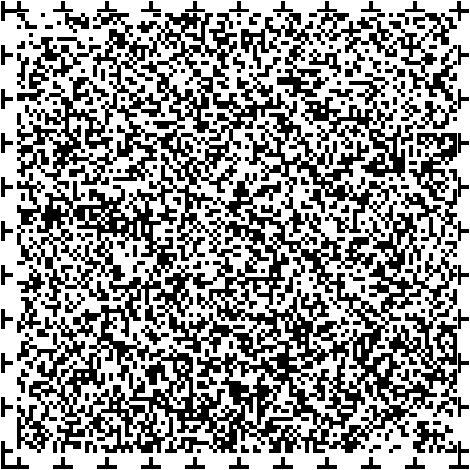 詳しくはお住まいの市町村へお問い合わせください。問い合わせ先は次のとおりです。大阪市障害支援課、06-6208-7986、堺市障害者支援課、072-228-7510、高槻市障害福祉課、072-674-7164、東大阪市障害者支援室、06-4309-3184、岸和田市福祉事務所、072-423-9469、豊中市障害福祉課、06-6858-2224、池田市福祉事務所、072-754-6255、吹田市福祉事務所、06-6384-1348、泉大津市社会福祉事務所、0725-33-1131、貝塚市福祉事務所、072-433-7012、守口市福祉事務所、06-6992-1630、枚方市福祉事務所、072-841-1457、茨木市福祉事務所、072-620-1636、八尾市福祉事務所、072-924-3838、泉佐野市福祉事務所、072-463-1212、富田林市福祉事務所、0721-25-1000、寝屋川市福祉事務所、072-824-1181、河内長野市福祉事務所、0721-53-1111、松原市福祉事務所、072-337-3115、大東市福祉事務所、072-870-9630、和泉市福祉事務所、0725-99-8133、箕面市福祉事務所、072-727-9506、柏原市福祉事務所 072-972-1501、羽曳野市福祉事務所、072-958-1111、門真市福祉事務所、06-6902-6154、摂津市福祉事務所、06-6383-1374、高石市福祉事務所、072-275-6294、藤井寺市福祉事務所、072-939-1106、泉南市福祉事務所、072-483-8252、四條畷市福祉事務所、072-877-2121、交野市福祉事務所、072-893-6400、大阪狭山市福祉事務所、072-366-0011、阪南市福祉事務所、072-471-5678、島本町福祉事務所、075-962-7460、豊能町生活福祉部福祉課、072-739-3420、能勢町健康福祉部、072-731-2150、忠岡町いきがい支援課、0725-22-1122、熊取町介護保険・障害福祉課、072-452-6289、たじりちょう民生部福祉課、072-466-8813、岬町福祉課、072-492-2700、太子町健康福祉部福祉課、0721-98-5519、河南町高齢障害福祉課、0721-93-2500、千早赤阪村健康福祉課、0721-72-0081電話でのご相談がむずかしい場合はファックスで次のあてさきまでお送りください。大阪府、06-6942-7215発行者大阪府 福祉部 障害福祉室 障害福祉企画課 制度推進グループ電話、06-6941-0351、内線番号は2464、または4145ファックス番号、06-6942-7215大阪府福祉部障害福祉室　平成３０年７月発行